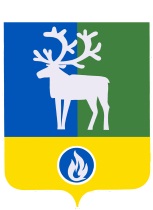 СЕЛЬСКОЕ ПОСЕЛЕНИЕ ПОЛНОВАТБЕЛОЯРСКИЙ РАЙОН ХАНТЫ-МАНСИЙСКИЙ АВТОНОМНЫЙ ОКРУГ – ЮГРАСОВЕТ ДЕПУТАТОВПроектРЕШЕНИЕот __ _____________ 2016 года                                                                                            № __     О приостановлении действия  отдельных норм Положения об отдельных вопросах организации и осуществления бюджетного процесса в сельском поселении Полноват,  утвержденного решением Совета депутатов сельского поселения Полноват от 24 ноября 2008 года № 7В соответствии с пунктом 1 статьи 1 Федерального закона от 2 июня 2016 года      № 158-ФЗ «О приостановлении действия отдельных положений Бюджетного кодекса Российской Федерации и внесении изменений в отдельные законодательные акты Российской Федерации» Совет депутатов сельского поселения Полноват  р е ш и л: 1. Приостановить до 1 января 2017 года действие пункта 3 статьи 4 «Внесение проекта решения о бюджете сельского поселения Полноват на рассмотрение Совета депутатов сельского поселения Полноват» Положения об отдельных вопросах организации и осуществления бюджетного процесса в сельском поселении Полноват, утвержденного решением Совета депутатов сельского поселения Полноват от 24 ноября 2008 года № 7 «Об утверждении Положения об отдельных вопросах организации и осуществления бюджетного процесса в сельском поселении Полноват».2. Опубликовать настоящее решение в газете «Белоярские вести».	3. Настоящее решение вступает в силу после его официального опубликования.Глава сельского поселения Полноват                                                                    Л.А. Макеева                    